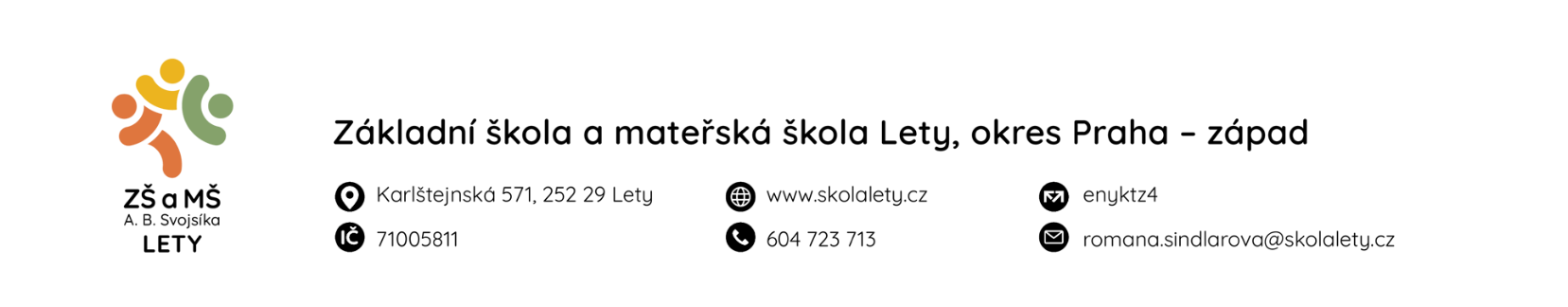 PŘIHLÁŠKA do ŠKOLNÍ DRUŽINY pro školní rok 2023/24Jméno žáka	Třída	Datum narození		Kontaktní email rodičů …………………………………………………………………………….Matka		Telefon ……………………………………………………………………………Otec		Telefon…………………………………………………………………………….Záznamy o odchodu žáka ze školní družiny Při odchodu sám(a), musí být uveden přesný čas odchodu. Informace o odchodech žáka je možné kdykoliv písemně změnit. 
S – odchází sám(a)	D – odchází s doprovodem	Vámi zvolenou variantu zakroužkujte!Další osoby oprávněné k vyzvednutí žáka ze školní družiny: 	jméno a příjmení 	vztah k dítěti	kontakt (nepovinné)…………………………………………………………………………………………………………………………………………………………………………………………………….Upozornění na zdravotní problémy žáka/žákyně:..............................................................................................................................................................................................................................................................................................................................................................................................................................Zákonný zástupce potvrzuje svým podpisem seznámení s vnitřním řádem školní družiny, který je zveřejněn na webových stránkách školy.
Datum		Podpis zákonného zástupce	Způsob odchoduČas odchodu(možno v době 12,00 – 13,30; 15,00 – 17,00)PondělíS               D   ÚterýS               DStředaS               DČtvrtekS               DPátekS               D